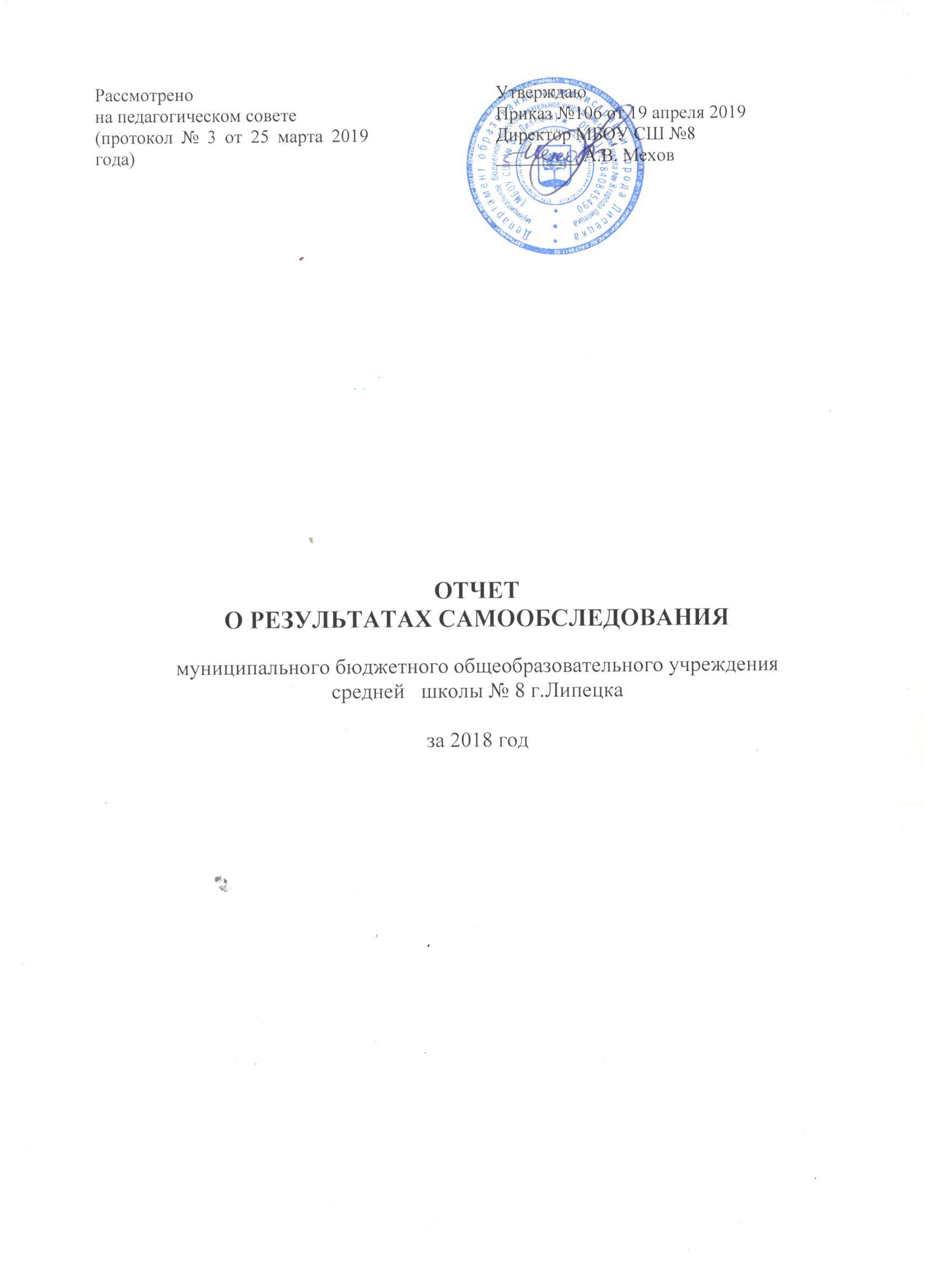 Содержание:1.Аналитическая часть ………………………………………………………....3 2.Результаты образовательной деятельности :………………………………5 2.1. структура образовательного учреждения и система управления;……….. 52.2. содержание и качество подготовки обучающихся;……………………… .62.3. организация учебного процесса;……………………………………………8 2.4. востребованность выпускников; …………………………………………..142.5. качество кадрового обеспечения; ………………………………………….152.6. качество учебно-методического обеспечения, библиотечно-информационного обеспечения;…………………………………………………………………….. 162.7. материально-техническая база;……………………………………………..17 2.8. внутренняя система оценки качества образования……………………….183. Анализ показателей деятельности образовательного учреждения……224. Выводы и оценка деятельности по результатам самообследования ….23Самообследование проводилось в соответствии с п.3 ч.2 ст.29 Федерального закона от 29.12.2012 №273-ФЗ «Об образовании в Российской Федерации» (в действующей редакции), приказом Минобрнауки России от 14.06.2013 №462 «Об утверждении порядка проведения самообследования образовательной организацией» с изменениями и дополнениями, Уставом МБОУ СШ №8 города Липецка в целях подготовки отчёта о результатах самообследования и обеспечения доступности и открытости информации о деятельности школы.Целями проведения самообследования являются обеспечение доступности и открытости информации о деятельности организации, а также подготовка отчета о результатах самооследования.Результаты самообследования организации оформляются в виде отчета, включающего аналитическую часть и результаты анализа показателей деятельности МБОУ СШ №8. Отчетным периодом является предшествующий самообследованию календарный год.Размещение отчета в информационно-телекоммуникационных сетях, в том числе на официальном сайте в сети «Интернет», и направление его учредителю осуществляются не позднее 20 апреля текущего года.1. Аналитическая частьСредняя  школа №8 является муниципальным бюджетным общеобразовательным учреждением, ориентированным на всестороннее формирование личности обучающегося с учетом его физического, психического развития, индивидуальных возможностей и способностей, развитие и совершенствование образовательного процесса, осуществление дополнительных мер социальной поддержки детей; формирование общей культуры личности обучающихся на основе усвоения обязательного минимума содержания образовательных программ, их адаптация к жизни в обществе, создание основы для осознанного выбора и последующего освоения профессиональных образовательных программ, воспитание гражданственности, трудолюбия, уважения к правам и свободам человека, любви к окружающей природе, Родине, семье, формированию здорового образа жизни. Принципами образовательной политики являются следующие: - демократизация (сотрудничество педагогов и учеников, учащихся друг с другом, педагогов и родителей); - гуманизация (личностно-ориентированная педагогика, направленная на удовлетворение образовательных потребностей учащихся, их родителей, на выявление и развитие способностей каждого ученика, и одновременно обеспечивающая базовый стандарт образования); - дифференциация (учет учебных, интеллектуальных и психологических особенностей учеников, их профессиональных склонностей); - индивидуализация (создание индивидуальной образовательной программы для каждого школьника в перспективе); - оптимизация процесса реального развития детей через интеграцию общего и дополнительного образования. Организационно-правовое обеспечение деятельности ОУМуниципальное бюджетное общеобразовательное учреждение средняя   школа №8 г.Липецка  (сокращенное наименование: МБОУ СШ №8) введено в эксплуатацию и поставлено на баланс Учредителя в 1936 году. Переименовано из МБОУ СОШ №8, изменения в устав утверждены приказом департамента образования №97 от 13.02.2017г.Юридический адрес: 398020 ,  город Липецк, улица  Елецкая, дом 63; Фактический адрес:  398020 ,  город Липецк, улица  Елецкая, дом 63; Телефон/Факс: 8 (4742 ) 27-00-51 e-mail:  sc08@list.ruhttp://sc8.ucoz.ruШкола работает в режиме  пятидневной учебной недели в первую смену. Плановая мощность составляет 540 учащихся, в школе на 31 декабря 2018 года обучалось 382 учащихся (16 классов-комплектов).Правоустанавливающие документы: 1. Лицензия на  осуществление  образовательной деятельности № 1509   от 28 марта 2017 г., серия  48Л01 № 0001781  выдана  управлением  образования и науки Липецкой области   по следующим видам: общее образование (начальное общее образование, основное общее образование, среднее общее образование), дополнительное образование (дополнительное образование детей и взрослых; 2. Свидетельство о государственной аккредитации.  Регистрационный  № 289  от  31 мая 2017 года,  выдано  управлением  образования и науки Липецкой области (действительно по 28 февраля 2024 года).3. Лист записи Единого государственного реестр юридических лиц 2 мая 2017 года.4. Свидетельство о постановке на учет российской организации в налоговом органе по месту ее нахождения 12 февраля 2000 года: Инспекция Федеральной налоговой службы по Правобережному району г. Липецка 4825. 5. Устав муниципального бюджетного общеобразовательного учреждения  средней   общеобразовательной школы № 8 города Липецка, изменения в Устав от 13.02.2017г. 6. Выписка из государственного реестра недвижимости об основных характеристиках и зарегистрированных правах на объект недвижимости от 03.05.2017г. (Школа №8, земельный участок, площадка).7. Санитарно-эпидемиологическое заключение 48.20.04.000.М.000.224.02.14  от 13.02.2014г.    Экспертное заключение № 138 от 25.02.2016г.8. Заключение о соответствии объекта защиты обязательным требованиям пожарной безопасности № 32 от 09.03.2016г.МБОУ  СШ № 8  является самостоятельным юридическим лицом, обладает обособленным имуществом на праве оперативного управления, самостоятельным балансом, лицевым счетом в УФК по Липецкой области; имеет печать и штамп организации. 2. Результаты анализа, оценка образовательной деятельности.2.1. Структура образовательного учреждения и система управления Управление школой осуществляется в соответствии с Федеральным законом от 29.12.2012г. № 273-ФЗ «Об образовании в Российской Федерации» и Уставом МБОУ  СШ № 8 на принципах демократичности, открытости, приоритета общечеловеческих ценностей, охраны жизни и здоровья человека, свободного развития личности. Проектирование оптимальной системы управления ОУ осуществляется с учетом социально-экономических, материально-технических и внешних условий в рамках существующего законодательства РФ. Управление школой строится на принципах единоначалия и самоуправления. Исходя из целей, принципов построения и стратегии развития школы сложилась структура, в которой выделяется 4 уровня управления: - первый уровень управления: Директор – главное административное лицо, воплощающее единоначалие и несущее персональную ответственность за все, что делается в образовательном учреждении всеми субъектами управления. На этом же уровне находятся высшие органы коллегиального и общественного управления, имеющие тот или иной правовой статус: Управляющий совет, Педагогический совет, методический совет. Управляющий совет школы является высшим органом самоуправления школы, реализующим принцип демократического, государственно-общественного характера управления образованием и представляет интересы всех участников образовательного процесса, т. е. учащихся, родителей (законных представителей) учащихся, педагогических и других работников школы, представителей общественности и Учредителя.Педагогический совет – коллективный орган управления школой, который решает вопросы, связанные с реализацией программы развития школы, принимает локальные акты школы, решения о награждении выпускников медалями, переходе обучающихся из класса в класс, утверждают представления для награждения почетными грамотами, почетными званиями.Общее собрание работников школы объединяет всех членов трудового коллектива. Оно решает вопросы, связанные с разработкой Коллективного договора, Правил внутреннего трудового распорядка, Правил внутреннего распорядка учащихся. Субъекты управления этого уровня обеспечивают единство управляющей системы в целом, определяют стратегическое направление развития образовательного учреждения, всех его подразделений. – второй уровень управления представлен заместителями директора образовательного учреждения. Каждый член администрации интегрирует определенное направление или подразделение учебно-воспитательной системы, хозяйственной части и выступает звеном опосредованного руководства директора образовательной системой. Его главная функция - согласование деятельности всех участников процесса в соответствии с заданными целями, программой и ожидаемыми результатами. – третий уровень управления: К управленцам этого уровня относятся руководители методических объединений. Взаимодействие субъектов управления этого уровня осуществляется через специализацию функций при их одновременной интеграции. Руководитель методического объединения выбирается из состава членов методических объединений и утверждается директором школы. Методическое объединение ведет методическую работу по предмету, организует внеклассную деятельность учащихся, проводит анализ результатов образовательного процесса, имеет право выдвигать предложения по улучшению процесса образования, получать методическую помощь научных консультантов, согласует свою деятельность с администрацией школы и в своей работе подотчетно ей. Этот уровень также представлен творческими группами учителей – временной формой педагогического коллектива, работающего в режиме развития. Создается для решения определенной учебной или воспитательной проблемы, может объединять учителей одного или различных предметов. В группе выбирается руководитель, организующий разработку данной проблемы. По итогам работы готовятся рекомендации по использованию созданного опыта. – четвертый уровень управления: Здесь органами управления являются Совет учащихся и Совет родителей. Их мнение учитывается при принятии локальных актов, затрагивающих законные права и интересы учащихся и родителей (законных представителей). Структурные подразделения школы:  - Библиотека; - Столовая; - Музей;- Медицинский кабинет; -Психологическая служба школы:  педагог-психолог. Основная цель и задачи развития достигаются соответствующими управленческими действиями, которые учитывают нормативно-правовые, финансово-экономические, кадровые и психолого-педагогические особенности учреждения и направлены на решение вопросов, отнесенных законодательством РФ к ведению общеобразовательного учреждения. В структурных связях принципиальным является единство управления - соуправления – самоуправления. 2.2. Содержание и качество подготовки обучающихся.МБОУ  СШ № 8 - образовательная организация, реализующая общеобразовательные программы начального общего, основного общего, среднего общего образования. Программы общего образования образуют целостную систему, основанную на принципах непрерывности, преемственности, личностной ориентации участников образовательного процесса. Ключевые направления деятельности педагогического коллектива: 1. Повышение качества образования.2. Развитие системы поддержки талантливых детей. 3. Развитие учительского потенциала. 4. Обеспечение условий для развития здоровья детей. 5. Современная инфраструктура. 6. Совершенствование материально-технической базы. 7. Создание условий для реализации гражданами РФ гарантированного государством права на получение общедоступного и бесплатного общего образования всех ступеней. Основными задачами  были определены: -формирование системы поддержки профессионального роста педагогов, способствующей работе с различными категориями обучающихся; -совершенствование системы работы с родителями, побуждающей их к участию в образовании своих детей и жизни школы.Школа осуществляет образовательный процесс по основным образовательным программам: I уровень – основная образовательная программа начального общего образования (нормативный срок освоения - 4 года); II уровень – основная образовательная программа основного общего образования (нормативный срок освоения – 5 лет); III уровень – основная образовательная программа среднего общего образования (нормативный срок освоения 2 года). Уровень образовательных программ отвечает государственным требованиям, предъявляемым к образовательным учреждениям. Обучение на уровне начального общего образования осуществляется с 2011 учебного года в соответствии с ФГОС НОО. С 2015 года- в 5х классах, 2016 -  в 6х, 2017 – в 7х,  2018 – в 8х обучение в соответствии с ФГОС осуществляется на ступени основного общего образования. С 2018 года – в 10х классах обучение в соответствии с ФГОС осуществляется на ступени среднего общего образованияДля получения школьниками знаний, максимально соответствующих их способностям, возможностям, интересам, в школе организованы курсы по выбору учащихся, элективные и учебные курсы, организована работа объединений дополнительного образования и спортивных секций (за счет учреждений дополнительного образования). В школе в 2018 году были организованы платные дополнительные образовательные услуги, которыми воспользовались 38% учащихся.В 2018  учебном году педагогами проводился мониторинг знаний и умений учащихся. Результаты мониторинга учитываются в организации работы с детьми, в частности при подготовке к итоговой аттестации. 2.3. Организация учебного процесса Организация образовательного процесса регламентируется учебным планом, расписанием занятий, календарным учебным графиком, режимом работы, учебно-методическим комплексом. Учебный план школы предусматривает выполнение государственной функции школы – обеспечение начального общего, основного общего и среднего общего образования и составлен соответственно на каждый уровень образования. При составлении учебных планов соблюдается преемственность между уровнями обучения и классами, сбалансированность между отдельными учебными предметами и предметными областями. Уровень недельной нагрузки на обучающегося не превышает предельно допустимого. Учебный план уровня начального общего образования  для 1-4 классов разработан на основе перспективного учебного плана начального общего образования, в преемственности с планом 2015-2016 учебного года, ориентирован на 4-летний нормативный срок освоения образовательных программ начального общего образования. Учебный план начального общего образования состоит из обязательной (инвариантной) части. В 1 классах часть учебного плана, формируемая участниками образовательного процесса, отсутствует в соответствии с санитарно-гигиеническими требованиями. Во 2-4 классах часть учебного плана, формируемая участниками образовательного процесса, отсутствует в связи с обучением  в режиме 5-дневной учебной недели. Обязательная часть учебного плана начального общего образования МБОУ  СШ №  8 на 2017 год соответствовала федеральному государственному образовательному стандарту начального общего образования (ФГОС НОО), определяет состав учебных предметов обязательных предметных областей и учебное время, отводимое на их изучение по классам (годам) обучения. Она представлена семью предметными областями «Филология», «Математика и информатика», «Обществознание и естествознание (окружающий мир)», «Основы религиозных культур и светской этики», «Искусство», «Технология», «Физическая культура», каждая из которых направлена на решение основных задач реализации содержания учебных предметов, входящих в их состав. Обучение осуществляется по учебно-методическому комплексу А.А. Плешакова «Школа России». Предметная область «Русский язык и литературное чтение» представлена предметами: «Русский язык», «Литературное чтение». В 1 классе в первом полугодии предмет «Русский язык» представлен курсом «Обучение грамоте. Письмо», предмет «Литературное чтение» - курсом «Обучение грамоте. Чтение». Систематическое изучение Русского языка и Литературного чтения начинается во втором полугодии. Предметная область «Иностранный язык» представлена предметами «Иностранный язык (английский,немецкий)» (со 2-го класса) При организации занятий  по иностранным языкам производится деление на подгруппы.Предметная область «Математика и информатика» представлена учебным предметом «Математика». Предметная область «Обществознание и естествознание (окружающий мир)» представлена предметом «Окружающий мир».  Предметная область «Основы религиозных культур и светской этики» представлена модулем «Основы православной культуры» учебного предмета «Основы религиозных культур и светской этики».  Предметная область «Искусство» представлена учебными предметами «Изобразительное искусство», «Музыка».  Предметная область «Технология» представлена учебным предметом «Технология». Предметная область «Физическая культура» представлена учебным предметом «Физическая культура». Внеурочная деятельность на уровне начального общего образования в 2017 году организована в соответствии с планом воспитательной работы школы , планами работы  классных  руководителей, воспитателями ГПД , а также в соответствии с договором  с МБУ ДО ЦТ «Правобережный» и МБОУ ДО ЦРТ «Сокол», МБУ ДО «Надежда».Внеурочная деятельность  реализуется по направлениям: спортивно-оздоровительное, духовно-нравственное, социальное, общеинтеллектуальное, общекультурное. В рамках ООП НОО определена промежуточная аттестация, которая проводится в сроки, установленные календарным учебным графиком. Промежуточная аттестация для обучающихся определена положением о формах, периодичности, порядке текущего контроля успеваемости, промежуточной аттестации учащихся, осваивающих основные образовательные программы начального общего, основного общего, среднего общего образования.Учебный план для уровня основного общего образования ориентирован на 5-летний нормативный срок освоения образовательной программы основного общего образования. ФГОС в 5-8 классах устанавливает обязательные предметные области знаний: Русский язык и литература, Родной язык и родная литература, Иностранные языки, Общественно-научные предметы, Математика и информатика, Основы духовно-нравственных культур народов России, Естественно - научные предметы, Искусство, Технология, Физическая культура и основы безопасности жизнедеятельности.Федеральный компонент государственного стандарта основного общего образования в 8-9  классахустанавливает обязательные для изучения учебные предметы: «Русский язык», «Литература», «Иностранный язык (английский, немецкий)», «Математика», «Информатика и ИКТ», «История», «Обществознание» включая экономику и право, «География», «Физика», «Химия», «Биология», «Искусство» («Музыка», «Изобразительное искусство»), «Технология», «Физическая культура», «Основы безопасности жизнедеятельности». Региональный компонент представлен в 9 классах  краеведческим модулем, в который входят «Искусство», «Технология», «История», «Математика и профориентация».Часы школьного компонента распределены следующим образом: - в 5-6 классах добавлены в часть, формируемую участниками образовательных отношений на изучение предмета «Математика»; - в 5-8 классах  направлены в инвариантную часть учебного плана для полного изучения предмета «Русский язык» по авторской программе М.Т. Баранова, Т.А. Ладыженской, Н.М. Шанского. Промежуточная аттестация для обучающихся определена положением о формах, периодичности, порядке текущего контроля успеваемости, промежуточной аттестации учащихся, осваивающих основные образовательные программы начального общего, основного общего, среднего общего образования.Учебный план МБОУ СШ №8,  реализующих основную образовательную программу среднего общего образования, отражает организационно-педагогические условия, необходимые для достижения результатов освоения основной образовательной программы в соответствии с требованиями ФГОС СОО, организации образовательной деятельности, а также учебный план определяет состав и объем учебных предметов, курсов и их распределение по классам (годам) обучения. Нормативный срок освоения для среднего общего образования – 2 года (максимальное количество учебных занятий за 2 года – 2590 час.); Учебный план школы определяет предельно допустимый объем аудиторной нагрузки, состав учебных предметов, распределяет учебное время, отводимое на освоение содержания образования по классам, учебным предметам.Учебный план состоит из двух частей – обязательной части и части, формируемой участниками образовательных отношений. Обязательная часть составляет 60%, а часть, формируемая участниками образовательных отношений, - 40% от общего объема. В соответствии с данным учебным планом образовательная недельная нагрузка равномерно распределяется в течение учебной недели, при этом объём максимальной допустимой нагрузки в течение дня должен составлять:  для учащихся 7-11-х классов – не более 7 уроков . В 10-11 классе не более 34 часов в неделю. Расписание уроков составляется отдельно для обязательных и факультативных занятий и с учётом дневной и недельной умственной работоспособности учащихся и шкалой трудности учебных предметов согласно СанПиН 2.4.2.281-10.Организация образовательного процесса в школы регламентируется годовым календарным учебным графиком.Обучающийся имеет право на обучение по индивидуальному учебному плану, в том числе на ускоренное обучение, в пределах осваиваемой образовательной программы в порядке, установленном локальными нормативными актами; выбор факультативных (необязательных для данного уровня образования) и элективных (избираемых в обязательном порядке) учебных предметов, курсов, дисциплин (модулей) из перечня, предлагаемого организацией, осуществляющей образовательную деятельность (после получения основного общего образования); изучение наряду с учебными предметами, курсами, дисциплинами (модулями) по осваиваемой образовательной программе любых других учебных предметов, курсов, дисциплин (модулей), преподаваемых в организации, осуществляющей образовательную деятельность, в установленном ею порядке, а также реализуемых в сетевой форме учебных предметов, курсов(модулей). Учебный план профиля обучения содержит 9 учебных предметов и предусматривает изучение не менее одного учебного предмета из каждой предметной области, определенной настоящим ФГОС СОО. Общими для включения во все учебные планы являются учебные предметы: "Русский язык и литература", "Иностранный язык", "Математика: алгебра и начала математического анализа, геометрия", "История", "Физическая культура", "Основы безопасности жизнедеятельности".Школа № 8 обеспечивает реализацию учебного плана универсального профиля. В учебном плане предусмотрено выполнение обучающимися индивидуального проекта.Индивидуальный проект выполняется обучающимся самостоятельно под руководством учителя (тьютора) по выбранной теме в рамках одного или нескольких изучаемых учебных предметов, курсов в любой избранной области деятельности: познавательной, практической, учебно-исследовательской, социальной, художественно-творческой, и иной области. Индивидуальный проект выполняется обучающимся в течение одного года в рамках учебного времени, специально отведенного учебным планом.Согласно анкетированию родителей обучающихся в качестве родного языка для всех обучающихся выбран русский язык. Потребность в изучении родного языка из числа языков народов Российской Федерации отсутствует.Часть учебного плана, формируемая участниками образовательных отношений, обеспечивает реализацию индивидуальных потребностей обучающихся, их родителей (законных представителей). В соответствии с результатами анкетирования представлена следующими предметами и курсами по выбору:Искусство – 1 час в неделю; Актуальные вопросы обществознания - 1 час в неделю; Экологические основы природопользования - 2 часа в неделю; Исследование информационных моделей - 1 час в неделю; Теория и практика анализа художественного текста - 1 час в неделю; Рациональные и иррациональные алгебраические задачи - 1 час в неделю. Промежуточная аттестация в   10 классах  проводится на основе положения о промежуточной аттестации школы. Формами проведения промежуточной аттестации учащихся являются: годовая отметка. Отметки, полученные учащимися 10 класса на промежуточной аттестации, выставляются на предметных страницах и в сводной ведомости классных журналов в качестве годовой отметки по предмету. Годовая отметка по учебному предмету, курсу, дисциплине (модулю) определяется как среднее арифметическое отметок за полугодия. При составлении учебного плана для учащихся 11 класса, осваивающих основную общеобразовательную программу среднего общего образования в соответствии с ФК ГОС, строго соблюдено наличие полного перечня учебных предметов, определенного Федеральным базисным учебным планом, а также соответствие количества часов, отведенных на изучение данных предметов.Обучение в 11 классе осуществляется по 5-дневной учебной неделе в соответствии с календарным учебным графиком на 2018-2019 учебный год. По санитарно-эпидемиологическим требованиям к условиям и организации обучения максимально допустимая недельная учебная нагрузка составляет 34 часа.Форма организации образовательного процесса: четвертная. Промежуточная аттестация по предметам выставляется в форме годовой оценки, как среднее арифметическое, по правилам математического округления, между итоговыми четвертными оценками.Реализация данного учебного плана предоставляет возможность освоения стандарта образования всеми учащимися, позволяет достигнуть целей образовательной программы МБОУ СШ №8 г. Липецка, удовлетворить социальный заказ родителей, образовательные запросы и познавательные интересы учащихся.Расписание занятий на 2018 год разработано в соответствии с СанПиН 2.4.2.2821-10 «Санитарно-эпидемиологические требования к условиям и организации обучения в общеобразовательных учреждениях»: - На уровне начального общего образования предусмотрено чередование основных предметов с уроками музыки, изобразительного искусства, технологии, физической культуры. В первом классе  после второго урока предусмотрена   динамическая пауза. - На уровнях основного общего и среднего общего предусмотрено чередование предметов естественно-математического и гуманитарного циклов, расписание уроков учитывает дневную и недельную работоспособность учащихся. Наибольшая нагрузка приходится на вторник и (или) среду. Все классы имеют один облегченный день в неделю. Для учащихся 5-8 классов сдвоенные уроки используются при проведении технологии. Продолжительность перемен между уроками составляет 10 минут, после 2 и 3 уроков – 20 минут.   Расписание занятий соответствует учебному плану в части: - наименования учебных предметов и элективных курсов; - количества часов в расписании занятий и в учебном плане; - соблюдения предельно допустимой аудиторной нагрузки и объема времени, отведенного учебным планом для освоения образовательных программ; - реализации индивидуальных учебных планов. В 2018 году 382 учащихся обучались в 16 классах-комплектах: начальное общее образование - в 7 классах-комплектах, основное общее образование – в 7 классах-комплектах, среднее общее образование – в 2 классах-комплектах. Школа работает в режиме 5-дневной учебной недели для 1-11  классов. Продолжительность урока в первом классе в первом полугодии - 35 минут, во втором полугодии - 45 минут. Продолжительность урока во 2-11 классах 45 минут. Учебные занятия проводятся в одну смену. Начало занятий с 8 часов 30 минут . Элективные курсы включены в основное расписание. Контингент обучающихся за последние четыре  года можно проследить по таблице:Из представленной диаграммы видно, что средняя наполняемость классов в школе  по сравнению с прошлым годом понизилась. Все учащиеся школы обеспечены учебниками, рекомендованными Министерством образования Российской Федерации. Горячим питанием охвачено 73% учащихся. Учителя школы используют различные образовательные развивающие технологии: психолого-педагогическое сопровождение учебно-воспитательного процесса, информационно-коммуникативные технологии, технологии саморазвития личности школьника, проектное и проблемное обучение, системно-деятельностный подход. В начальной школе обучение ведется по системе «Школа России». Педагогический коллектив школы стремится к тому, чтобы в процессе обучения  в наибольшей степени были реализованы способности, возможности, потребности  и интересы каждого обучающегося, чтобы каждый ученик смог осуществить  осознанный выбор индивидуальной образовательной и профессиональной траектории.  При этом:- у обучающихся  начальной   школы будут сформированы прочные  навыки   учебной   деятельности,   дети   овладеют устойчивой речевой и математической грамотностью;у обучающихся основной школы произойдет становление и развитие познавательных интересов, расширение круга общеучебных умений, способов деятельности и определение областей знаний, в  рамках которых    состоится  их  профессиональное самоопределение;        - обучающиеся средней школы получат подготовку  к выбору профессии и к личностному самоопределению.             Контингент обучающихся стабилен, движение учащихся происходит по объективным причинам (переезд в другие территории) и не вносит дестабилизацию в процесс функционирования школы. 2.4. Востребованность выпускников школы.В основном  выпускники  школы продолжают обучение  в образовательных учреждениях высшего (60%) и среднего специального образования (40%)  родного города. Выпускники выбирают     как технические специальности, так и гуманитарные. Распределение   по учебным заведениям соответствует их интересам и потребностям: ЛГТУ, ЛГПУ, липецкий филиал  РАНХиГС, Финансовый университет  при правительстве РФ. Также выпускники школы получают образование в ВУЗах других городов: Москва, С-Петербург,Воронеж, Рязань, Челябинск.Ежегодно хотя бы один из выпускников (как юноши, так и девушки) поступают в военные училища и медицинские учебные заведения страны.Успешной социализации выпускников способствует система профориентационнойработы  с обучающимися на старшей ступени обучения. По окончании 2017-2018 учебного года распределение выпускников МБОУ  СШ № 8 выглядит следующим образом: 2.5. Качество кадрового обеспечения.Кадровый состав педагогов по состоянию на начало 2017-2018 учебного года составляет 29 человека.              Качественный состав педагогических работников МБОУ  СШ №8- Отличник народного просвещения – 1 человек;  В школе имеется план повышения квалификации руководящих и педагогических кадров, который своевременно выполняется. Формы повышения квалификации руководящих и педагогических кадров: очная, дистанционная, очно-дистанционная. 2.6.Качество учебно-методического, библиотечно-информационного обеспечения. Книжный фонд библиотеки на 1.09.2018 г. составляет  13383 экземпляров, из них учебники- 1262 экз. Обеспеченность учебниками составляет  100%. В библиотеке есть Интернет, электронная почта, электронная база учебников, оборудована локальная сеть. Востребованность библиотечного фонда и информационной базы достаточно высока. Однако в фонде библиотеки имеется художественная литература, требующая замены, а именно, художественная литература классиков и современных авторов, которые изучаются в рамках школьной программы. 2.7. Материально-техническая база  В МБОУ  СШ № 8  имеется 24 учебный кабинет. Из них: на уровне начального общего образования – 7, на уровнях основного общего и среднего общего образования – 17, а именно: . Кабинеты информатики и математики – 1 . Кабинет ИЗО и французского языка - 1 . Кабинет физики и математики – 1 . Кабинет химии - 1 . Кабинет биологии, географии  – 1  . Кабинеты математики –1. Кабинеты истории – 1 . Кабинет русского языка и  литературы  - 2. Кабинет музыки и обществознания – 1 .  Кабинет ОБЖ – 1 . Кабинеты технологии – 2 . Кабинет начальных классов – 7. Спортивный зал – 2. Кабинет ГПД - 2 А также кабинеты административного персонала, службы сопровождения и прочие помещения: . Фойе . 3 гардероба . Библиотека . Книгохранилище . Актовый зал  . Медицинский кабинет  . Столовая . Приемная . Кабинет директора . Учительская . Кабинет заместителя директора - 3 . Кабинет педагога-психолога - 1. Туалеты - 7 . Подсобные помещения для столовой  - 1. Историко-педагогический, военно-патриотический музей - 1. Спортивная площадка – 1. Стадион. Уровень развития материально-технической базы в образовательном учреждении  недостаточен. Имеется интерактивное оборудование, имеющиеся компьютеры устарели, не все кабинеты имеют интерактивные доски. Общее количество компьютерной техники - 48 единиц, из них подлежит списанию - 4  единицы, планируется к закупке в текущем учебном году.Информация об имеющейся компьютерной технике в МБОУ СШ № 8 г. ЛипецкаВ школе имеется обеденный зал на 80 посадочных мест. Санитарное состояние пищеблока, подсобных помещений для хранения продуктов, обеспеченность посудой соответствует санитарно-гичиеническим нормам.  В настоящее время в школе установлены: . Тревожная кнопка . Пожарная сигнализация. . Установлены камеры внешнего и внутреннего видеонаблюдения всего 20 штук (9 - внешних, 11- внутренних).    Проведена чистка вентиляции.    Проведена паспортизация объекта школы №8.Вся территория школы имеет ограждение, освещение по периметру, круглосуточную охрану. Обновлен библиотечный фонд. Закуплено 5 магнитно-маркерных досок для кабинетов.Проведен базовый ремонт кабинетов №23, раздевалки для учащихся начальных классов. Текущие ремонты кабинетов: технологии для мальчиков, начальных классов.2.8. Функционирование внутренней системы оценки качества образования.Внутренняя система оценки качества образования функционирует в соответствии с Положением, утвержденной программой внутреннего мониторинга качества образования. Основными объектами внутреннего мониторинга качества образования являются: . качество образовательных результатов; . качество образовательного процесса; .качество управления (создание условий, обеспечивающих образовательный процесс). Оценка качества образовательных результатов направлена на обработку информации об уровне реализации требований к результатам освоения образовательных программ  СШ № 8, включая основную образовательную программу начального и основного общего образования (в соответствии с ФГОС). Оценка качества образовательных результатов осуществляется в ходе процедур входного, промежуточного и итогового административного контроля, контрольно-методических мероприятий внешней экспертизы, Всероссийские проверочные работы, общегородские тестирования классов которые будут проходить итоговую аттестацию. мониторинговых исследований, результаты которых являются основанием для принятия управленческих решений при реализации образовательного процесса на всех уровнях общего образования .Объектами мониторинга качества образовательных результатов являются: . здоровье обучающихся; . личностные образовательные результаты (включая показатели социализации обучающихся); . метапредметные образовательные результаты обучения (включая сравнение данных внутренней и внешней диагностики); . предметные результаты обучения (включая сравнение данных внутренней и внешней диагностики, в том числе ГИА в 9, 11 классах); . удовлетворенность родителей качеством образовательных результатов. Объектами мониторинга качества образовательного процесса являются: . качество основных образовательных программ, их соответствие примерным программам; . качество рабочих программ, их соответствие образовательным программам образовательного учреждения; . соответствие режима работы школы и расписания СанПиН; . качествопроведения уроков и индивидуальной работы с учащимися; . качество внеурочной деятельности; . качество организации воспитательной работы; . качество коррекционной работы; . качество методического сопровождения образовательного процесса. Объектами мониторинга качества управления являются: . соответствие учебно-методического комплекса федеральному перечню учебников; . качество делопроизводства; . состояние материально-технической базы; . санитарно-гигиенические условия, безопасность; . психологический климат в образовательном учреждении; . медицинское сопровождение и организация питания; .кадровое обеспечение (включая повышение квалификации, инновационную и научно-методическую деятельность педагогов); . информационно-развивающая среда. Мониторинг качества образования в МБОУ  СШ № 8 проводился посредством: . системы внутреннего мониторинга качества образования; . внутришкольного контроля; . лицензионного контроля; . государственной аттестации выпускников; . внешнего мониторинга качества образования (Всероссийские проверочные работы)В качестве источников данных для мониторинга качества образования используются: . анализ результатов входных, промежуточных и итоговых административных контрольных работ (срезов), промежуточной и итоговой аттестации; . анализ творческих достижений учащихся; . анализ результатов внутренних статистических и социологических исследований; . анализ аттестации педагогических  кадров школы; . результаты медицинских и психологических исследований, проводимых по инициативе медицинской службы и администрации школы. 3.  Показатели деятельности образовательной организации.4.Выводы и оценка деятельности по результатам самообследования.Задачи на 2019 год:Обеспечивать качество, эффективность, доступность, открытость и вариативность образовательных услуг.Использовать в работе модели учета индивидуального прогресса обучающегося и педагога.Использовать на качественно новом уровне формы и методы работы с одаренными, слабоуспевающими, имеющими проблемы со здоровьем детьми.Обогащать традиционную классно-урочную систему активными способами организации учебной, познавательной и развивающей деятельности – конференциями, учебными играми, проектами, фестивалями, образовательными экспедициями, включающими детей в процессы мыслекоммуникации, необходимые новой школе будущего.Формировать здоровьесберегающую образовательную среду, обеспечивающую сохранение здоровья участников образовательного процесса.Формировать духовно-нравственные основы развития и социализации личности в поликультурной среде на основе толерантного подхода.Создавать условия для продуктивного использования ресурса детства в целях получения образования, адекватного творческой индивидуальности личности и её позитивной социализации.Развивать систему мотивации педагогических и управленческих кадров.2014-2015 уч. год2015-2016 уч. год2016-2017 уч. год2016-2017 уч. год2017-2018 уч. год2017-2018 уч. год2017-2018 уч. год2017-2018 уч. годОбщая численность обучающихся Общая численность обучающихся Общая численность обучающихсяСредняя наполняемость классовСредняя наполняемость классовОбщая численность обучающихся Общая численность обучающихся Средняя наполняемость классов1 – 4 классы1331371632727169169245 – 9 классы13514614529291621622710 – 11 классы3537442222404020В целом по школе303320352273713712525№Выпускники 9 классаКоличество1.Всего учащихсяиз них321.1.Продолжили обучение в 10 классе151.2.Всего поступилоиз них:13в профессионально-техническиеучилища12в военное училище1не определены (пересдача ОГЭ)0устроились на работу3остались на повторный год обучения0не учатся и не работают11.3.Переехали в другой регион0№Выпускники 11 классаКоличество1.Всего учащихсяиз них221.1.Поступили в вузы           14поступили в учреждения СПОВ военное училище2устроились на работу0не учатся и не работают0призваны в РА11.2.Переехали в другой регион2ПоказательПоказательПоказательКоличество%Укомплектованность штата педагогических работников (%)Укомплектованность штата педагогических работников (%)Укомплектованность штата педагогических работников (%)100Всего педагогических работниковВсего педагогических работниковВсего педагогических работников29100В том числеВ том числеВ том числеа)учителейа)учителейа)учителей2483-из них внешних совместителей-из них внешних совместителей-из них внешних совместителей1         3,7б) социальный педагогб) социальный педагогб) социальный педагог--в) старший вожатыйв) старший вожатыйв) старший вожатый1         3,7     г) педагог-психологг) педагог-психологг) педагог-психолог1         3,7д) учитель-логопедд) учитель-логопедд) учитель-логопед--Образовательный ценз педагогических работниковОбразовательный ценз педагогических работников-с высшим образованием2689,6Образовательный ценз педагогических работниковОбразовательный ценз педагогических работников- с незаконченным высшим образованием-         -Образовательный ценз педагогических работниковОбразовательный ценз педагогических работников-со средним специальным образованием413,8Образовательный ценз педагогических работниковОбразовательный ценз педагогических работников- с общим средним образованием--Соответствие уровня квалификации педагогических и иных работников требованиямквалификационной ха-рактеристикипо соот –ветствующей должности(по каждому предметуучебного плана)русский язык и литературарусский язык и литература413,8Соответствие уровня квалификации педагогических и иных работников требованиямквалификационной ха-рактеристикипо соот –ветствующей должности(по каждому предметуучебного плана)история, обществознание,ОРКиСЭ, ОДНКНРистория, обществознание,ОРКиСЭ, ОДНКНР1        3,7Соответствие уровня квалификации педагогических и иных работников требованиямквалификационной ха-рактеристикипо соот –ветствующей должности(по каждому предметуучебного плана)математикаматематика1        3,7Соответствие уровня квалификации педагогических и иных работников требованиямквалификационной ха-рактеристикипо соот –ветствующей должности(по каждому предметуучебного плана)информатикаинформатика1        3,7Соответствие уровня квалификации педагогических и иных работников требованиямквалификационной ха-рактеристикипо соот –ветствующей должности(по каждому предметуучебного плана)физикафизика1        3,7Соответствие уровня квалификации педагогических и иных работников требованиямквалификационной ха-рактеристикипо соот –ветствующей должности(по каждому предметуучебного плана)химияхимия1        3,7Соответствие уровня квалификации педагогических и иных работников требованиямквалификационной ха-рактеристикипо соот –ветствующей должности(по каждому предметуучебного плана)географиягеография1        3.7Соответствие уровня квалификации педагогических и иных работников требованиямквалификационной ха-рактеристикипо соот –ветствующей должности(по каждому предметуучебного плана)биологиябиология1        3,7Соответствие уровня квалификации педагогических и иных работников требованиямквалификационной ха-рактеристикипо соот –ветствующей должности(по каждому предметуучебного плана)английский язык,немецкий язык, французскийанглийский язык,немецкий язык, французский3         11Соответствие уровня квалификации педагогических и иных работников требованиямквалификационной ха-рактеристикипо соот –ветствующей должности(по каждому предметуучебного плана)учителя начальных классовучителя начальных классов620,7Соответствие уровня квалификации педагогических и иных работников требованиямквалификационной ха-рактеристикипо соот –ветствующей должности(по каждому предметуучебного плана)изобразительное искусство,технологияизобразительное искусство,технология1        3,7Соответствие уровня квалификации педагогических и иных работников требованиямквалификационной ха-рактеристикипо соот –ветствующей должности(по каждому предметуучебного плана)музыка,искусство, МХКмузыка,искусство, МХК1        3,7Соответствие уровня квалификации педагогических и иных работников требованиямквалификационной ха-рактеристикипо соот –ветствующей должности(по каждому предметуучебного плана)технология,ОБЖтехнология,ОБЖ1        3,7Соответствие уровня квалификации педагогических и иных работников требованиямквалификационной ха-рактеристикипо соот –ветствующей должности(по каждому предметуучебного плана)физическая культурафизическая культура1        3,7Соответствие уровня квалификации педагогических и иных работников требованиямквалификационной ха-рактеристикипо соот –ветствующей должности(по каждому предметуучебного плана)др. должности (указать наименование)воспитательпедагог-психологдиректорзаместители директора   1113         3,7         3,7         3,711Педагогические работники,освоившие программы дополнительногопрофессионального образования не реже одного раза в 5 летПедагогические работники,освоившие программы дополнительногопрофессионального образования не реже одного раза в 5 летПедагогические работники,освоившие программы дополнительногопрофессионального образования не реже одного раза в 5 летПедагогические работники, имеющие квали-фикационные категории-всего-всего11Педагогические работники, имеющие квали-фикационные категории-высшую-высшую4           22Педагогические работники, имеющие квали-фикационные категории-первую-первую7           35-соответствие занимаемой должности-соответствие занимаемой должности517,2-без категории-без категории14           22Состав педагогическогоколлективаа) учительа) учитель24           87Состав педагогическогоколлективаб) другие педагогические работники,в том числе:б) другие педагогические работники,в том числе:3           13Состав педагогического коллектива по стажу работы0-3 лет0-3 лет620,7Состав педагогического коллектива по стажу работы3-10 лет3-10 лет6        20,7Состав педагогического коллектива по стажу работы10-20 лет10-20 лет6        20,7Состав педагогического коллектива по стажу работы20 -35 лет 20 -35 лет 311Состав педагогического коллектива по стажу работыСвыше 35 летСвыше 35 лет6        20,7№ п/пОбъекты материально-технической базыНеобходимоИмеетсяПроцент оснащенностиНаличие  документов по технике безопасностиНаличие актов разрешения на эксплуатациюНаличие и состояние мебелиОборудование средствами пожаротушенияКабинеты иностранного языкаинтеракт. комплекс в к. № 18компьютер, телевизор,интеракт. доска100имеетсяимеетсяудовлетвор.имеетсяКабинет физикиинтерактв. комплексучебно-наглядн. пособия100имеетсяимеетсяудовлетвор.имеетсяКабинет информатикикомпьютеры 5 шт.интеракт. доска, принтер, 12 компьютеров100имеетсяимеетсяудовлетвор.имеетсяКабинет биологииинтерактив. комплекскомпьютер, принтер100имеетсяимеетсяудовлетвор.имеетсяКабинет химииинтеракт. комплексучебно-нагляд. пособия100имеетсяимеетсяудовлетвор.имеетсяКабинет математики,интерактивн. комплекс, принтер, ноутбук100имеетсяимеетсяудовлетвор.имеетсяп/пТип оборудованияКоличество единиц1.Рабочие станции (системный блок + монитор)48ед. ,используется в учебных целях 33 ед.2.Моноблоки-3.Ноутбуки194.Принтера, МФУ165.Документ-камера26.Нетбук17.Мультимедийные проекторы58.Интерактивные доски + проекторы в комплекте910.Принтеры911.Сканеры112.МФУ9№Показатели Единица измерения1Образовательная деятельность1.1.Общая численность учащихся3821.2.Численность учащихся по образовательной програм-ме начального общего образования1691.3Численность учащихся по образовательной програм-ме основного общего образования1801.4Численность учащихся по образовательной програм-ме  среднего общего образования331.5Численность/удельный вес численности учащихся, успевающих на“4”и“5 ”по результатам промежуточ-ной аттестации, в общей численности учащихся120/40%1.6Средний балл государственной итоговой аттестации выпускников 9 класса по русскому языку2018г.(2017г.)3,73,61.7Средний балл государственной итоговой аттестации выпускников 9 класса по математике2018 г.(2017 г.)3.23,01.8Средний балл единого государственного экзамена выпускников 11 класса по русскому языку2018 г.(2017г.)43,566,51.9Средний балл единого государственного экзамена выпускников 11 класса по  математике2018г.(2017 г.)4 (база)35,5 (проф)4,3 (база)31,5 (проф)1.10Численность/удельный вес численности выпускников 9 класса, получивших неудовлетворительные результаты на государственной итоговой аттестации по русскому языку, в общей численности выпускников 9 класс0/01.11Численность/удельный вес численности выпускников 9класса, получивших неудовлетворительные результаты на государственной итоговой аттестации по  математике, в общей численности выпускников 9 класс0/01.12Численность/удельный вес численности выпускников 11 класса, получивших результаты ниже установленного минимального количества баллов единого государственного экзамена по русскому языку, в общей численности выпускников 11 класса0/01.13Численность/удельный вес численности выпускников 11 класса, получивших результаты ниже установленного минимального количества баллов единого государственного экзамена по математике, в общей численности выпускников 11 класса0/01.14Численность/удельный вес численности выпускников 9 класса, не получивших аттестаты об основном общем образовании, в общей численности выпускников 9 класса0/01.15Численность/удельный вес численности выпускни-  ков 11 класса, не получивших аттестаты о среднем общем образовании, в общей численности выпускников 11 класса0/01.16Численность/удельный вес численности выпускников 9 класса, получивших аттестаты об основном общем образовании с отличием, в общей численности выпускников 9 класса0/01.17Численность/удельный вес численности выпускников 11 класса, получивших аттестаты о среднем общем образовании с отличием, в общей численности выпускников 11 класса0/0Содержание и качество подготовки обучающихся и выпускников образовательного учреждения по заявленной для государственной аккредитации основной общеобразовательной программе начального общего образования соответствуют федеральному государственному образовательному стандарту начального общего образования.2. Содержание и качество подготовки обучающихся и выпускников образовательного учреждения по заявленной для государственной аккредитации основной общеобразовательной программе основного общего образования соответствуют федеральному государственному образовательному стандарту (государственному образовательному стандарту) основного общего образования.3. Содержание и качество подготовки обучающихся и выпускников образовательного учреждения по заявленной для государственной аккредитации основной общеобразовательной программе среднего общего образования соответствуют государственному образовательному стандарту среднего общего образования.           4.Показатели деятельности муниципального бюджетного общеобразовательного учреждения     средней школы №8  соответствуют типу «общеобразовательное учреждение», виду «средняя  школа».